                                                                                                                                                           проект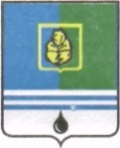                                          РЕШЕНИЕДУМЫ ГОРОДА КОГАЛЫМАХанты-Мансийского автономного округа - ЮгрыОт «___»_______________20___г.                                                           №_______20___г.                                              _______ О внесении изменений  в решение Думы города Когалыма от 30.10.2014 №481-ГДВ соответствии с Уставом города Когалыма, Регламентом Думы города Когалыма, Дума города Когалыма РЕШИЛА:1. В решение Думы города Когалыма от 30.10.2014 №481-ГД «Об утверждении Положения о помощнике депутата Думы города Когалыма» (далее – решение) внести следующие изменения:1.1. По всему тексту приложения к решению слова «Глава города» заменить словами «председатель Думы города» в соответствующих падежах.1.2. Раздел 1 приложения к решению:1.2.1. дополнить пунктом 1.5 следующего содержания:«1.5. Депутат не вправе делегировать помощнику свои полномочия, установленные действующим законодательством Российской Федерации, Ханты-Мансийского автономного округа - Югры, Уставом города Когалыма.».1.2.2. пункт 1.5 считать соответственно пунктом 1.6.1.3. Пункт 2.5 раздела 2 приложения к решению изложить в следующей редакции:«2.5. Постановления председателя Думы города о назначении помощником и о досрочном освобождении от обязанностей помощника подлежат официальному опубликованию в газете «Когалымский вестник» и размещению на официальном сайте Администрации города Когалыма  в информационно-телекоммуникационной сети «Интернет» (www.admkogalym.ru).».1.4. В приложении 2 к Положению о помощнике депутата Думы города Когалыма слова «На обработку моих персональных данных согласен (согласна)» заменить словами «На обработку Думой города Когалыма моих персональных данных в связи с осуществлением мною деятельности помощника депутата согласен (согласна).Под персональными данными я понимаю любую информацию, относящуюся ко мне как к субъекту персональных данных, в том числе фамилия, имя, отчество, число, месяц, год рождения, другая информация, связанная с осуществлением деятельности помощника депутата.С  положениями  Федерального   закона   от   27.07.2006   №152-ФЗ  «О персональных данных» ознакомлен (а).Настоящее  согласие  дано  мной  «_____» _______________ 20___ года и действует до достижения целей обработки персональных данных, указанных в данном согласии, либо до дня отзыва согласия на обработку персональных данных в письменной форме.».2. Опубликовать настоящее решение в газете «Когалымский вестник».ПредседательГлаваДумы города Когалымагорода Когалыма_____________  А.Ю.Говорищева_____________ Н.Н.Пальчиков